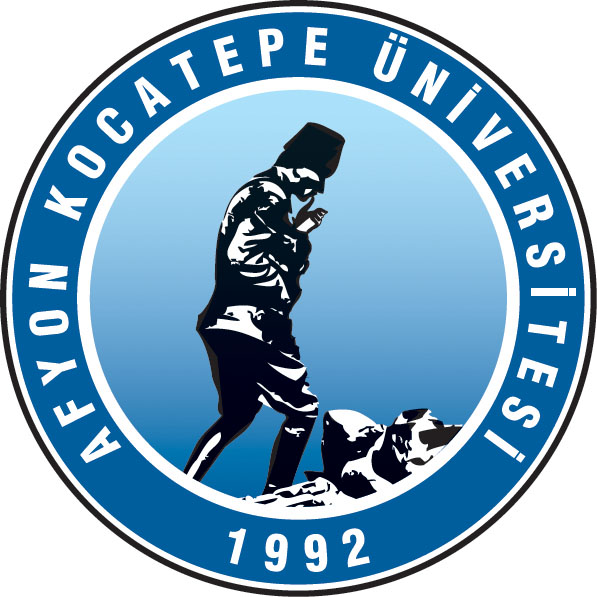 AFYON KOCATEPE ÜNİVERSİTESİŞUHUT MESLEK YÜKSEKOKULUNOT İLAN DEĞİŞİKLİĞİ TALEP FORMUTarih:…/…/…..İlan değişiklik gerekçesi:…………………………………………………………………………………………………………………………………………………………		              ……………………………………………………………………………………………………………………………………………………………. Öğretim Elemanı                                                      Onaylayan ADI SOYADI:                                                                 	  ADI SOYADI:İMZA	         :						  ……………………  Bölüm Başkanı							  İMZA            :Not : Yönetim Kurulunda görüşülmek üzere Müdürlüğe teslim edilecektir.Sıra NoDERSİN ADIÖĞRENCİNİN ADI/SOYADIÖĞRENCİ NOSINAV TÜRÜÖNCEKİNOTUDÜZELTİLENNOTUHARF NOTU123467